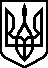 УКРАЇНАЧЕРНІГІВСЬКА ОБЛАСТЬНІЖИНСЬКА МІ СЬКА РАДАУПРАВЛІННЯ ЖИТЛОВО – КОМУНАЛЬНОГО ГОСПОДАРСТВА ТА БУДІВНИЦТВА. Ніжин, вул. Московська, 20 , тел. 2- 31-70, 2-31-17, e-mail ugkgtab@i.ua 31.08. 2020 р.  №   01-14/1139       	                На №                від_____________р.ЗВІТпро роботу УЖКГ та будівництва за серпень 2020 р.Управління житлово-комунального господарства та будівництва в серпні місяці    2020 р.:Начальником та заступником начальника  прийнято  участь:	1.1. У нарадах керівників комунальних підприємств;	1.2. У  засіданнях виконавчого комітету;	1.3. У розширеній оперативній нараді; 1.4. У  щотижневих оперативних нарадах при міському голові керівників виконавчих органів міської ради та її виконавчого комітету;1.5. У засіданні робочої групи по перевізникам1.6. У нараді по МАФам.1.7. У комісії по звільненню земельних ділянок від незаконно встановлених тимчасових споруд;1.8. У засіданні комісії по законності;1.9.  У засіданні постійної комісії міської ради з майнових та житлово-комунальних питань, транспорту, зв’язку та охорони навколишнього середовища;1.10. У засіданні комісії з питань ТЕБ та НС;1.11. У засіданні містобудівної ради;1.12. У засіданні постійної депутатської комісії з питань соціально-економічного розвитку, фінансів та бюджету;1.13.  У засіданні земельної комісії;1.14. У засіданні  сесії міської ради;1.15. У засіданні міської комісії з питань безпечної життєдіяльності населення;1.16. У нараді з керівниками комунального підприємства «Виробниче управління комунального господарства» та управлінь з питань благоустрою міста. 1.17.У засіданні постійної комісії міської ради з питань регламенту, депутатської діяльності та етики, законності, правопорядку, антикорупційної політики, свободи слова та зав’язків з громадськістю;У засіданні наради по бюджету;У нараді по стратегії розвитку міста;В індивідуальному прийомі громадян у міського голови.2.	Начальником управління проведено 4 виробничі наради з працівниками управління	3. Спеціалістами комунального відділу:3.1. Проводився прийом громадян згідно з розкладом роботи;3.2. Надано роз'яснення населенню  з  питань будівництва об'єктів газо – водопостачання, мереж вуличного освітлення,	індивідуального опалення, зрізання та підрізання дерев.3.3. Спеціалістами відділу організовано та проведено контроль за виконанням робіт по послугам  та роботам з благоустрою3.4. Розпочато відкритих торгів закупівлі насосного агрегату з пристроєм керування, розпочату процедуру по закупівлі технічної солі для солепіщаної суміші. Подано звітів 27 про закупівлю без використання електронної системи.були опрацьовані такі основні напрямки роботи:Працює  офіційний сайт УЖКГ та будівництва, та блог на фейсбуціСпеціалістами відділу в складі комісії проведено обстеження та вибракувано 11  аварійних дерева (прийняті відповідні рішення),  складено актів - 4Підрізано 64 дерева, спиляно 11 шт. Підготовлено 7 шт. проектів рішень, які розміщено на сайті Ніжинської міської ради.Знищено вогнищ амброзії 129100 м.кв.Викошено 18840 м.кв.         Виконано:ТОВ «Ритуал»:доставка до моргу - 2 тілавиконано ремонт огорожі Мигалівського кладовища - 13 м.п.КП «ВУКГ»		Ліквідовано стихійні звалища - 63,7 ттранспортні завезення піску на дитячі майданчики - 11 майданчиківвиконано ремонт пішохідного мосту  Ломоносова – Кунашівська  заварено 102 стики встановлення урн по вулицях міста  - 16 шт.виконано ремонт контейнерних майданчиків по місту - 6 шт.КП КК ЖЕК «Північна»Виконано ремонт в’їзної стели в м Ніжин зі сторони вул. ЧелюскінаОбслуговування вуличного освітлення замінено ламп - 47  шт.встановлено 12 ліхтарів.	Спеціалістами відділу організовано виконання робіт по роботах з благоустрою та проконтрольовано їх виконання.Постійно проводиться прибирання вулично-шляхової мережі від сміття. 4. Відділом транспорту та зв’язку :Підготовлено  рішення виконавчого комітету міської ради «Про затвердження порядку відшкодування коштів перевізникам за пільгове перевезення окремих категорій громадян автомобільним транспортом загального користування в місті Ніжині» за липень.Підготовлені умови конкурсу та надано оголошення про прийом документів на участь у конкурсі з визначення оператора автоматизованої системи обліку оплати проїзду у міському пасажирському автомобільному транспорті на території Ніжинської ОТГ.- Підготовлені умови конкурсу та надано оголошення про прийом документів на участь у конкурсі на маршрути № 7. - Підготовлено  рішення міської ради «Про затвердження типового договору про організацію та обслуговування автоматизованої системи оплати проїзду у міському пасажирському автомобільному транспорті на території Ніжинської ОТГ та про проведення конкурсу з визначення оператора автоматизованої системи обліку оплати проїзду у міському пасажирському автомобільному транспорті на території Ніжинської ОТГ »- Проводилася робота по забезпеченню безпеки дорожнього руху на вулично – шляховій мережі міста.- Проводилась робота по заміні дорожніх знаків які не відповідають вимогам ДСТУ – 4100.- Приймалась участь в роботі комісії з питань безпечної життєдіяльності населення.- Проведена робота перевірці дотримання правил перевезення пасажирів автомобільним транспортом загального користування.- Розглянуто заяви громадян міста по здійсненню перевезення пасажирів по місту.- Розглянуто доручення міського голови та депутатів міської ради.- Приймалась участь у засіданнях постійних депутатських комісій міської ради.5. Фінансово-господарським відділом управління:	5.1. Надано документи на оплату та реєстрацію в Ніжинське управління 	Державної казначейської служби України Чернігівської області;	5.2. Відпрацьовано довідки про зміни до бюджету, надано звіти та заявки 	фінансовому управлінню Ніжинської міської ради;	5.3. Проведено перевірку документів на оплату від підрядних  організацій 	за 	виконані роботи та надані послуги;	5.4. Підготовлено та надано звіти про використання коштів в управління 	статистики;	5.6. Підготовлено та надано податкову та фінансову звітність. 	5.7. Підготовлено та надано щомісячну та квартальну звітність.6.  Відділом будівництва та реформування:Розглянуто  заяви громадян з виїздом на місце проживання, проведено обстеження та складено відповідні акти, направлено відповіді заявникам.Підготовлені та відправлені щомісячні звіти, та поточна інформація в УКБ ОДА, департамент ЖКГ та ПЕК Чернігівської ОДА.Розглянуто  заяви депутатів міської ради та громадян з виїздом на місце проживання, проведено обстеження та складено акти обстеженняПрийнято участь в виїзних комісійних обстеженнях, щодо заяв мешканців міста, звернень депутатів, організацій Направлено листи до виконання на організаціїПроводилися комісійні обстеження  згідно заяв громадян 7. Інформація про роботу з документами:За період з 03.08.2020 р. по 31.08.2020 р. в УЖКГ та будівництва поступило 177  заяв та звернень, із них:                                                                                                                                                                                                                                                                                                                                                                                                                                                                                                                                                                                                                                                                                                                                                                                                                                                                                                                                                                                                                                                                                                                                                                                                                                        	-    заяв від жителів міста –  69запитів від підприємств, установ та організацій та депутатських звернень –      108                   Розглянуто й вирішено –  166Надано відповідей на звернення жителів міста –  47Надано звітів до департаменту та відповідей на депутатські запити – 38Направлено відповіді на запити підприємств,  доручення підрядним організаціям та поточних документів по установі -  12311 заяв та звернень  знаходяться в даний час на виконанні. Підприємствам міста в поточному місці направлено  75 телефонограм.Начальник УЖКГ та будівництва					А.М. Кушніренко 